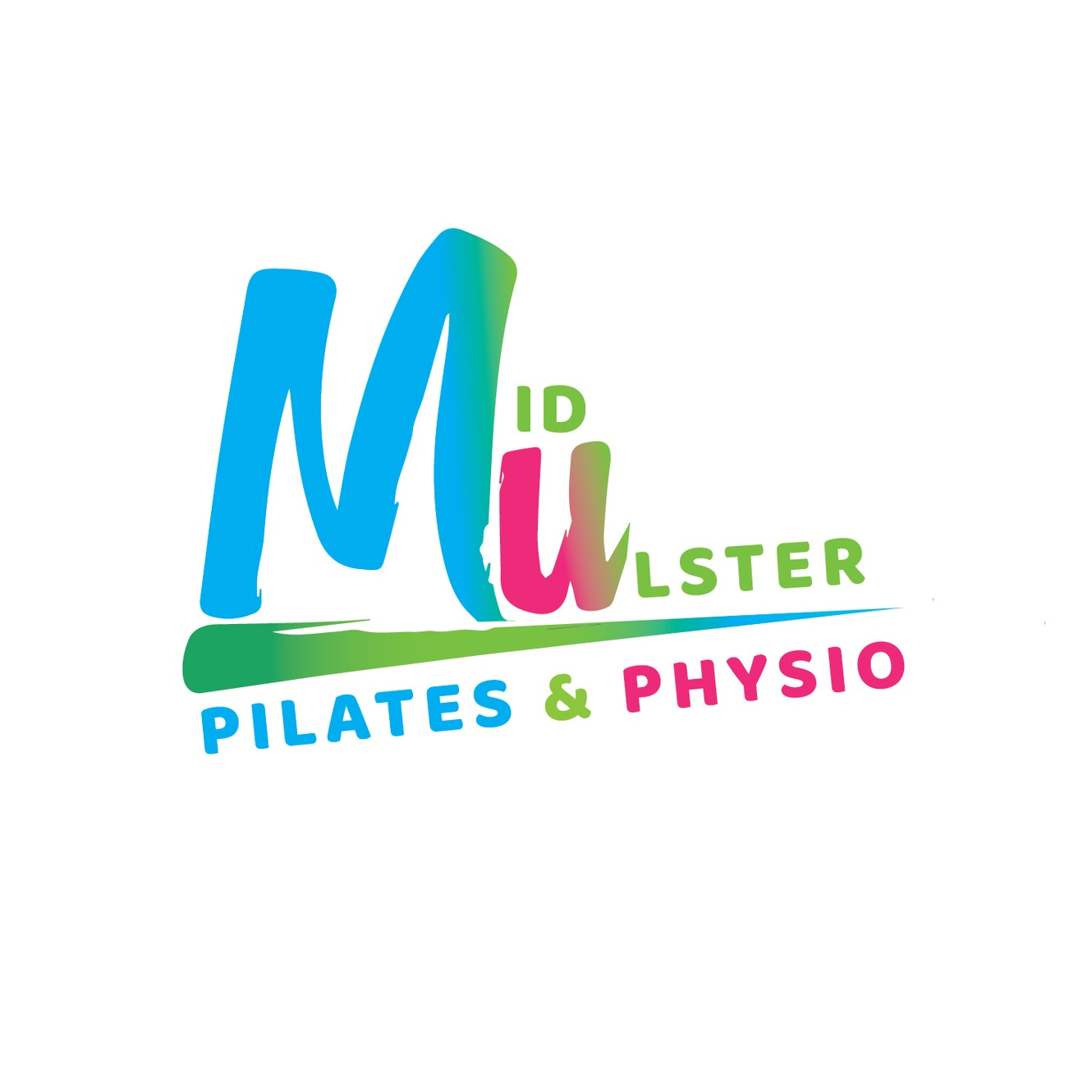 Due to continued growth including development into online services, Mid-Ulster Pilates & Physiotherapy is keen to recruit an Administrative Assistant to join our small team and support our general business activities.  This is a new Full Time Permanent role.Job Title:	Administrative AssistantReports To;The Administrator will report to the owners of Mid Ulster Pilates & Physiotherapy, Mary Angela & Kathy. The administrator also will work under the guidance of the Practice Manager.Job Overview The Administrator will be responsible for the daily running of a very busy Woman’s Health Physiotherapy Clinic, including the duties below;General Responsibilities and Duties;Responding to messages on various platforms including Facebook, Instagram and emailGreeting clients attending clinic appointmentsArranging appointments via phone callCash-handling and documentationSignposting clients to the correct service within clinic/classesResponsibility for monitoring and re-ordering stock Administrative management of block bookings of online and studio Pilates classes using our software package. Managing confidential client detailsUpdating social media posts as requiredAttending staff meetings and staff training sessions as necessary – in person or via zoomAdhering to company policies and proceduresAny other reasonable duties as requested by owners or Practice ManagerEssential CriteriaConfident at dealing with client enquiries Excellent time management and organisational skillsStrong interpersonal and communication skillsPrevious experience in the use of social media as a business tool Flexible work approachDesirable Criteria Preference may be given to applicants who can demonstrate;At least 6 months Administrative experience - including the use of Microsoft Office Experience.Previous experience processing or handling confidential client / customer informationPrevious experience in a client / customer facing roleAdditional Job DetailsThe position will commence asap with a probationary period of 3month. The starting rate of pay is £9.00 per hour.37.5hrs, 5 days per week Monday – Friday (will include one Saturday a month), flexibility is important to fulfil the needs of the role, hours can be agreed with the successful candidateMid Ulster Pilates & Physiotherapy operate out of two venues, The Station House, Knockloughrim & Moneymore.  Initially the role will be based at our Station House venue, Knockloughrim, BT45 8PS.Further detail can be discussed at interview Stage.How to ApplyPlease ensure you detail within your CV or cover letter how you meet the essential or desirable criteria to aid shortlisting. Email your CV to: midulsterpilates@gmail.comClosing date for applications Friday 25th June 12 Noon.Provisional interview date scheduled for Friday 2nd July